Wyszków, dn. 05.04.2018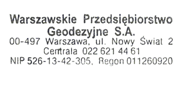 Nr zgł. GN. 6640.2396.2017	ZAWIADOMIENIE	Zawiadamia się, zgodnie z §38 ust.4 Rozporządzenia Ministra Rozwoju Regionalnego i Budownictwa z dnia 29 marca 2001r. w sprawie ewidencji gruntów i budynków (Dz. U. 2016. 1034 t.j. z późn. zm.), że w związku z przeprowadzaną modernizacją ewidencji gruntów i budynków, w dniu 9 maja 2018r.  przeprowadzone zostaną czynności ustalenia granic nieruchomości w gminie Zabrodzie w obrębie Gaj. 	działka 114/2,282 w obrębie GAJ (gm. Zabrodzie) – rozpoczęcie czynności związanych z ustaleniem  granic  nastąpi 9 maja o godz. 11:00 w: Gminny Ośrodek Kultury w Zabrodziu , ul.W. Reymonta 2, 07-230 Zabrodzie;działka 143505_5.0011.1186 w obrębie GAJ (gm. Zabrodzie) – rozpoczęcie czynności związanych z ustaleniem  granic  nastąpi 9 maja o godz. 15:00 w: Gminny Ośrodek Kultury w Zabrodziu , ul.W. Reymonta 2, 07-230 Zabrodzie;działka 161 w obrębie GAJ (gm. Zabrodzie) – rozpoczęcie czynności związanych z ustaleniem  granic  nastąpi 9 maja o godz. 09:00 w: Gminny Ośrodek Kultury w Zabrodziu , ul.W. Reymonta 2, 07-230 Zabrodzie;działka 52/2 w obrębie GAJ (gm. Zabrodzie) – rozpoczęcie czynności związanych z ustaleniem  granic  nastąpi 9 maja o godz. 10:00 w: Gminny Ośrodek Kultury w Zabrodziu , ul.W. Reymonta 2, 07-230 Zabrodzie;działka 184/3 w obrębie GAJ (gm. Zabrodzie) – rozpoczęcie czynności związanych z ustaleniem  granic  nastąpi 9 maja o godz. 11:00 w: Gminny Ośrodek Kultury w Zabrodziu , ul.W. Reymonta 2, 07-230 Zabrodzie;działka 107 w obrębie GAJ (gm. Zabrodzie) – rozpoczęcie czynności związanych z ustaleniem  granic  nastąpi 9 maja o godz. 12:00 w: Gminny Ośrodek Kultury w Zabrodziu , ul.W. Reymonta 2, 07-230 Zabrodzie;działka 23,36,184/3 w obrębie GAJ (gm. Zabrodzie) – rozpoczęcie czynności związanych z ustaleniem  granic  nastąpi 9 maja o godz. 12:00 w: Gminny Ośrodek Kultury w Zabrodziu , ul.W. Reymonta 2, 07-230 Zabrodzie;działka 23,36 w obrębie GAJ (gm. Zabrodzie) – rozpoczęcie czynności związanych z ustaleniem  granic  nastąpi 9 maja o godz. 11:00 w: Gminny Ośrodek Kultury w Zabrodziu , ul.W. Reymonta 2, 07-230 Zabrodzie;działka 88/2 w obrębie GAJ (gm. Zabrodzie) – rozpoczęcie czynności związanych z ustaleniem  granic  nastąpi 9 maja o godz. 08:00 w: Gminny Ośrodek Kultury w Zabrodziu , ul.W. Reymonta 2, 07-230 Zabrodzie;działka 107 w obrębie GAJ (gm. Zabrodzie) – rozpoczęcie czynności związanych z ustaleniem  granic  nastąpi 9 maja o godz. 13:00 w: Gminny Ośrodek Kultury w Zabrodziu , ul.W. Reymonta 2, 07-230 Zabrodzie;działka 107 w obrębie GAJ (gm. Zabrodzie) – rozpoczęcie czynności związanych z ustaleniem  granic  nastąpi 9 maja o godz. 13:00 w: Gminny Ośrodek Kultury w Zabrodziu , ul.W. Reymonta 2, 07-230 Zabrodzie;działka 402 w obrębie GAJ (gm. Zabrodzie) – rozpoczęcie czynności związanych z ustaleniem  granic  nastąpi 9 maja o godz. 08:00 w: Gminny Ośrodek Kultury w Zabrodziu , ul.W. Reymonta 2, 07-230 Zabrodzie;działka 318,363 w obrębie GAJ (gm. Zabrodzie) – rozpoczęcie czynności związanych z ustaleniem  granic  nastąpi 9 maja o godz. 13:00 w: Gminny Ośrodek Kultury w Zabrodziu , ul.W. Reymonta 2, 07-230 Zabrodzie;działka 36 w obrębie GAJ (gm. Zabrodzie) – rozpoczęcie czynności związanych z ustaleniem  granic  nastąpi 9 maja o godz. 10:00 w: Gminny Ośrodek Kultury w Zabrodziu , ul.W. Reymonta 2, 07-230 Zabrodzie;działka 143506_2.0012.44 w obrębie GAJ (gm. Zabrodzie) – rozpoczęcie czynności związanych z ustaleniem  granic  nastąpi 9 maja o godz. 16:00 w: Gminny Ośrodek Kultury w Zabrodziu , ul.W. Reymonta 2, 07-230 Zabrodzie;działka 143506_2.0012.44,143506_2.0012.56,143506_2.0012.72 w obrębie GAJ (gm. Zabrodzie) – rozpoczęcie czynności związanych z ustaleniem  granic  nastąpi 9 maja o godz. 12:00 w: Gminny Ośrodek Kultury w Zabrodziu , ul.W. Reymonta 2, 07-230 Zabrodzie;działka 143505_5.0011.1181,143505_5.0011.1182 w obrębie GAJ (gm. Zabrodzie) – rozpoczęcie czynności związanych z ustaleniem  granic  nastąpi 9 maja o godz. 15:00 w: Gminny Ośrodek Kultury w Zabrodziu , ul.W. Reymonta 2, 07-230 Zabrodzie;działka 143505_5.0020.455 w obrębie GAJ (gm. Zabrodzie) – rozpoczęcie czynności związanych z ustaleniem  granic  nastąpi 9 maja o godz. 12:00 w: Gminny Ośrodek Kultury w Zabrodziu , ul.W. Reymonta 2, 07-230 Zabrodzie;działka 159 w obrębie GAJ (gm. Zabrodzie) – rozpoczęcie czynności związanych z ustaleniem  granic  nastąpi 9 maja o godz. 09:00 w: Gminny Ośrodek Kultury w Zabrodziu , ul.W. Reymonta 2, 07-230 Zabrodzie;działka 307 w obrębie GAJ (gm. Zabrodzie) – rozpoczęcie czynności związanych z ustaleniem  granic  nastąpi 9 maja o godz. 12:00 w: Gminny Ośrodek Kultury w Zabrodziu , ul.W. Reymonta 2, 07-230 Zabrodzie;działka 159 w obrębie GAJ (gm. Zabrodzie) – rozpoczęcie czynności związanych z ustaleniem  granic  nastąpi 9 maja o godz. 09:00 w: Gminny Ośrodek Kultury w Zabrodziu , ul.W. Reymonta 2, 07-230 Zabrodzie;działka 349 w obrębie GAJ (gm. Zabrodzie) – rozpoczęcie czynności związanych z ustaleniem  granic  nastąpi 9 maja o godz. 09:00 w: Gminny Ośrodek Kultury w Zabrodziu , ul.W. Reymonta 2, 07-230 Zabrodziedziałka 307 w obrębie GAJ (gm. Zabrodzie) – rozpoczęcie czynności związanych z ustaleniem  granic  nastąpi 9 maja o godz. 12:00 w: Gminny Ośrodek Kultury w Zabrodziu , ul.W. Reymonta 2, 07-230 Zabrodzie;działka 349 w obrębie GAJ (gm. Zabrodzie) – rozpoczęcie czynności związanych z ustaleniem  granic  nastąpi 9 maja o godz. 09:00 w: Gminny Ośrodek Kultury w Zabrodziu , ul.W. Reymonta 2, 07-230 Zabrodzie;działka 143505_5.0011.1175 w obrębie GAJ (gm. Zabrodzie) – rozpoczęcie czynności związanych z ustaleniem  granic  nastąpi 9 maja o godz. 12:00 w: Gminny Ośrodek Kultury w Zabrodziu , ul.W. Reymonta 2, 07-230 Zabrodzie;działka 406 w obrębie GAJ (gm. Zabrodzie) – rozpoczęcie czynności związanych z ustaleniem  granic  nastąpi 9 maja o godz. 08:00 w: Gminny Ośrodek Kultury w Zabrodziu , ul.W. Reymonta 2, 07-230 Zabrodzie;działka 322,367 w obrębie GAJ (gm. Zabrodzie) – rozpoczęcie czynności związanych z ustaleniem  granic  nastąpi 9 maja o godz. 13:00 w: Gminny Ośrodek Kultury w Zabrodziu , ul.W. Reymonta 2, 07-230 Zabrodzie;działka 178 w obrębie GAJ (gm. Zabrodzie) – rozpoczęcie czynności związanych z ustaleniem  granic  nastąpi 9 maja o godz. 11:00 w: Gminny Ośrodek Kultury w Zabrodziu , ul.W. Reymonta 2, 07-230 Zabrodzie;działka 111 w obrębie GAJ (gm. Zabrodzie) – rozpoczęcie czynności związanych z ustaleniem  granic  nastąpi 9 maja o godz. 13:00 w: Gminny Ośrodek Kultury w Zabrodziu , ul.W. Reymonta 2, 07-230 Zabrodzie;działka 111 w obrębie GAJ (gm. Zabrodzie) – rozpoczęcie czynności związanych z ustaleniem  granic  nastąpi 9 maja o godz. 13:00 w: Gminny Ośrodek Kultury w Zabrodziu , ul.W. Reymonta 2, 07-230 Zabrodzie;działka 204/2,244 w obrębie GAJ (gm. Zabrodzie) – rozpoczęcie czynności związanych z ustaleniem  granic  nastąpi 9 maja o godz. 08:00 w: Gminny Ośrodek Kultury w Zabrodziu , ul.W. Reymonta 2, 07-230 Zabrodzie;działka 204/2 w obrębie GAJ (gm. Zabrodzie) – rozpoczęcie czynności związanych z ustaleniem  granic  nastąpi 9 maja o godz. 14:00 w: Gminny Ośrodek Kultury w Zabrodziu , ul.W. Reymonta 2, 07-230 Zabrodzie;działka 126/5 w obrębie GAJ (gm. Zabrodzie) – rozpoczęcie czynności związanych z ustaleniem  granic  nastąpi 9 maja o godz. 15:00 w: Gminny Ośrodek Kultury w Zabrodziu , ul.W. Reymonta 2, 07-230 Zabrodzie;działka 127 w obrębie GAJ (gm. Zabrodzie) – rozpoczęcie czynności związanych z ustaleniem  granic  nastąpi 9 maja o godz. 13:00 w: Gminny Ośrodek Kultury w Zabrodziu , ul.W. Reymonta 2, 07-230 Zabrodzie;działka 409 w obrębie GAJ (gm. Zabrodzie) – rozpoczęcie czynności związanych z ustaleniem  granic  nastąpi 9 maja o godz. 08:00 w: Gminny Ośrodek Kultury w Zabrodziu , ul.W. Reymonta 2, 07-230 Zabrodzie;działka 370 w obrębie GAJ (gm. Zabrodzie) – rozpoczęcie czynności związanych z ustaleniem  granic  nastąpi 9 maja o godz. 13:00 w: Gminny Ośrodek Kultury w Zabrodziu , ul.W. Reymonta 2, 07-230 Zabrodzie;działka 127,126/5 w obrębie GAJ (gm. Zabrodzie) – rozpoczęcie czynności związanych z ustaleniem  granic  nastąpi 9 maja o godz. 14:00 w: Gminny Ośrodek Kultury w Zabrodziu , ul.W. Reymonta 2, 07-230 Zabrodzie;działka 178 w obrębie GAJ (gm. Zabrodzie) – rozpoczęcie czynności związanych z ustaleniem  granic  nastąpi 9 maja o godz. 11:00 w: Gminny Ośrodek Kultury w Zabrodziu , ul.W. Reymonta 2, 07-230 Zabrodzie;działka 111 w obrębie GAJ (gm. Zabrodzie) – rozpoczęcie czynności związanych z ustaleniem  granic  nastąpi 9 maja o godz. 13:00 w: Gminny Ośrodek Kultury w Zabrodziu , ul.W. Reymonta 2, 07-230 Zabrodzie;działka 111 w obrębie GAJ (gm. Zabrodzie) – rozpoczęcie czynności związanych z ustaleniem  granic  nastąpi 9 maja o godz. 13:00 w: Gminny Ośrodek Kultury w Zabrodziu , ul.W. Reymonta 2, 07-230 Zabrodzie;działka 204/2,244 w obrębie GAJ (gm. Zabrodzie) – rozpoczęcie czynności związanych z ustaleniem  granic  nastąpi 9 maja o godz. 08:00 w: Gminny Ośrodek Kultury w Zabrodziu , ul.W. Reymonta 2, 07-230 Zabrodzie;działka 204/2 w obrębie GAJ (gm. Zabrodzie) – rozpoczęcie czynności związanych z ustaleniem  granic  nastąpi 9 maja o godz. 14:00 w: Gminny Ośrodek Kultury w Zabrodziu , ul.W. Reymonta 2, 07-230 Zabrodzie;działka 143505_5.0020.444/6 w obrębie GAJ (gm. Zabrodzie) – rozpoczęcie czynności związanych z ustaleniem  granic  nastąpi 9 maja o godz. 12:00 w: Gminny Ośrodek Kultury w Zabrodziu , ul.W. Reymonta 2, 07-230 Zabrodzie;działka 147 w obrębie GAJ (gm. Zabrodzie) – rozpoczęcie czynności związanych z ustaleniem  granic  nastąpi 9 maja o godz. 10:00 w: Gminny Ośrodek Kultury w Zabrodziu , ul.W. Reymonta 2, 07-230 Zabrodzie;działka 329 w obrębie GAJ (gm. Zabrodzie) – rozpoczęcie czynności związanych z ustaleniem  granic  nastąpi 9 maja o godz. 16:00 w: Gminny Ośrodek Kultury w Zabrodziu , ul.W. Reymonta 2, 07-230 Zabrodzie;działka 148,445 w obrębie GAJ (gm. Zabrodzie) – rozpoczęcie czynności związanych z ustaleniem  granic  nastąpi 9 maja o godz. 16:00 w: Gminny Ośrodek Kultury w Zabrodziu , ul.W. Reymonta 2, 07-230 Zabrodzie;działka 282,143505_5.0020.444/6,114/2,148 w obrębie GAJ (gm. Zabrodzie) – rozpoczęcie czynności związanych z ustaleniem  granic  nastąpi 9 maja o godz. 12:00 w: Gminny Ośrodek Kultury w Zabrodziu , ul.W. Reymonta 2, 07-230 Zabrodzie;działka 148 w obrębie GAJ (gm. Zabrodzie) – rozpoczęcie czynności związanych z ustaleniem  granic  nastąpi 9 maja o godz. 15:00 w: Gminny Ośrodek Kultury w Zabrodziu , ul.W. Reymonta 2, 07-230 Zabrodzie;działka 282 w obrębie GAJ (gm. Zabrodzie) – rozpoczęcie czynności związanych z ustaleniem  granic  nastąpi 9 maja o godz. 11:00 w: Gminny Ośrodek Kultury w Zabrodziu , ul.W. Reymonta 2, 07-230 Zabrodzie;działka 445 w obrębie GAJ (gm. Zabrodzie) – rozpoczęcie czynności związanych z ustaleniem  granic  nastąpi 9 maja o godz. 12:00 w: Gminny Ośrodek Kultury w Zabrodziu , ul.W. Reymonta 2, 07-230 Zabrodzie;działka 282 w obrębie GAJ (gm. Zabrodzie) – rozpoczęcie czynności związanych z ustaleniem  granic  nastąpi 9 maja o godz. 12:00 w: Gminny Ośrodek Kultury w Zabrodziu , ul.W. Reymonta 2, 07-230 Zabrodzie;działka 158,159,147,445 w obrębie GAJ (gm. Zabrodzie) – rozpoczęcie czynności związanych z ustaleniem  granic  nastąpi 9 maja o godz. 09:00 w: Gminny Ośrodek Kultury w Zabrodziu , ul.W. Reymonta 2, 07-230 Zabrodzie;działka 56 w obrębie GAJ (gm. Zabrodzie) – rozpoczęcie czynności związanych z ustaleniem  granic  nastąpi 9 maja o godz. 08:00 w: Gminny Ośrodek Kultury w Zabrodziu , ul.W. Reymonta 2, 07-230 Zabrodzie;działka 114/2,125,147 w obrębie GAJ (gm. Zabrodzie) – rozpoczęcie czynności związanych z ustaleniem  granic  nastąpi 9 maja o godz. 13:00 w: Gminny Ośrodek Kultury w Zabrodziu , ul.W. Reymonta 2, 07-230 Zabrodzie;działka 8 w obrębie GAJ (gm. Zabrodzie) – rozpoczęcie czynności związanych z ustaleniem  granic  nastąpi 9 maja o godz. 12:00 w: Gminny Ośrodek Kultury w Zabrodziu , ul.W. Reymonta 2, 07-230 Zabrodzie;działka 282 w obrębie GAJ (gm. Zabrodzie) – rozpoczęcie czynności związanych z ustaleniem  granic  nastąpi 9 maja o godz. 08:00 w: Gminny Ośrodek Kultury w Zabrodziu , ul.W. Reymonta 2, 07-230 Zabrodzie;ziałka 282 w obrębie GAJ (gm. Zabrodzie) – rozpoczęcie czynności związanych z ustaleniem  granic  nastąpi 9 maja o godz. 10:00 w: Gminny Ośrodek Kultury w Zabrodziu , ul.W. Reymonta 2, 07-230 Zabrodzie;działka 282 w obrębie GAJ (gm. Zabrodzie) – rozpoczęcie czynności związanych z ustaleniem  granic  nastąpi 9 maja o godz. 13:00 w: Gminny Ośrodek Kultury w Zabrodziu , ul.W. Reymonta 2, 07-230 Zabrodzie;działka 282,395 w obrębie GAJ (gm. Zabrodzie) – rozpoczęcie czynności związanych z ustaleniem  granic  nastąpi 9 maja o godz. 09:00 w: Gminny Ośrodek Kultury w Zabrodziu , ul.W. Reymonta 2, 07-230 Zabrodzie;działka 114/2,282 w obrębie GAJ (gm. Zabrodzie) – rozpoczęcie czynności związanych z ustaleniem  granic  nastąpi 9 maja o godz. 10:00 w: Gminny Ośrodek Kultury w Zabrodziu , ul.W. Reymonta 2, 07-230 Zabrodzie;działka 143505_5.0011.1179,143505_5.0011.1180,143505_5.0011.1181,143505_5.0011.1182,143505_5.0011.1198 w obrębie GAJ (gm. Zabrodzie) – rozpoczęcie czynności związanych z ustaleniem  granic  nastąpi 9 maja o godz. 15:00 w: Gminny Ośrodek Kultury w Zabrodziu , ul.W. Reymonta 2, 07-230 Zabrodzie;działka 125 w obrębie GAJ (gm. Zabrodzie) – rozpoczęcie czynności związanych z ustaleniem  granic  nastąpi 9 maja o godz. 14:00 w: Gminny Ośrodek Kultury w Zabrodziu , ul.W. Reymonta 2, 07-230 Zabrodzie;działka 307 w obrębie GAJ (gm. Zabrodzie) – rozpoczęcie czynności związanych z ustaleniem  granic  nastąpi 9 maja o godz. 12:00 w: Gminny Ośrodek Kultury w Zabrodziu , ul.W. Reymonta 2, 07-230 Zabrodzie;działka 349 w obrębie GAJ (gm. Zabrodzie) – rozpoczęcie czynności związanych z ustaleniem  granic  nastąpi 9 maja o godz. 09:00 w: Gminny Ośrodek Kultury w Zabrodziu , ul.W. Reymonta 2, 07-230 Zabrodzie;działka 143505_5.0011.1198 w obrębie GAJ (gm. Zabrodzie) – rozpoczęcie czynności związanych z ustaleniem  granic  nastąpi 9 maja o godz. 15:00 w: Gminny Ośrodek Kultury w Zabrodziu , ul.W. Reymonta 2, 07-230 Zabrodzie;działka 143505_5.0011.1269 w obrębie GAJ (gm. Zabrodzie) – rozpoczęcie czynności związanych z ustaleniem  granic  nastąpi 9 maja o godz. 15:00 w: Gminny Ośrodek Kultury w Zabrodziu , ul.W. Reymonta 2, 07-230 Zabrodzie;działka 143505_5.0011.1269 w obrębie GAJ (gm. Zabrodzie) – rozpoczęcie czynności związanych z ustaleniem  granic  nastąpi 9 maja o godz. 15:00 w: Gminny Ośrodek Kultury w Zabrodziu , ul.W. Reymonta 2, 07-230 Zabrodzie;działka 143505_5.0011.1269 w obrębie GAJ (gm. Zabrodzie) – rozpoczęcie czynności związanych z ustaleniem  granic  nastąpi 9 maja o godz. 15:00 w: Gminny Ośrodek Kultury w Zabrodziu , ul.W. Reymonta 2, 07-230 Zabrodzie;działka 143505_5.0011.1269 w obrębie GAJ (gm. Zabrodzie) – rozpoczęcie czynności związanych z ustaleniem  granic  nastąpi 9 maja o godz. 15:00 w: Gminny Ośrodek Kultury w Zabrodziu , ul.W. Reymonta 2, 07-230 Zabrodzie;działka 143505_5.0011.1269 w obrębie GAJ (gm. Zabrodzie) – rozpoczęcie czynności związanych z ustaleniem  granic  nastąpi 9 maja o godz. 15:00 w: Gminny Ośrodek Kultury w Zabrodziu , ul.W. Reymonta 2, 07-230 Zabrodzie;działka 143505_5.0011.1181,143505_5.0011.1182 w obrębie GAJ (gm. Zabrodzie) – rozpoczęcie czynności związanych z ustaleniem  granic  nastąpi 9 maja o godz. 15:00 w: Gminny Ośrodek Kultury w Zabrodziu , ul.W. Reymonta 2, 07-230 Zabrodzie;działka 143505_5.0020.442/2 w obrębie GAJ (gm. Zabrodzie) – rozpoczęcie czynności związanych z ustaleniem  granic  nastąpi 9 maja o godz. 12:00 w: Gminny Ośrodek Kultury w Zabrodziu , ul.W. Reymonta 2, 07-230 Zabrodzie;działka 143505_5.0011.1180 w obrębie GAJ (gm. Zabrodzie) – rozpoczęcie czynności związanych z ustaleniem  granic  nastąpi 9 maja o godz. 15:00 w: Gminny Ośrodek Kultury w Zabrodziu , ul.W. Reymonta 2, 07-230 Zabrodzie;działka 262/1,262/6,262/7 w obrębie GAJ (gm. Zabrodzie) – rozpoczęcie czynności związanych z ustaleniem  granic  nastąpi 9 maja o godz. 11:00 w: Gminny Ośrodek Kultury w Zabrodziu , ul.W. Reymonta 2, 07-230 Zabrodzie;działka 431 w obrębie GAJ (gm. Zabrodzie) – rozpoczęcie czynności związanych z ustaleniem  granic  nastąpi 9 maja o godz. 16:00 w: Gminny Ośrodek Kultury w Zabrodziu , ul.W. Reymonta 2, 07-230 Zabrodzie;działka 391,431 w obrębie GAJ (gm. Zabrodzie) – rozpoczęcie czynności związanych z ustaleniem  granic  nastąpi 9 maja o godz. 15:00 w: Gminny Ośrodek Kultury w Zabrodziu , ul.W. Reymonta 2, 07-230 Zabrodzie;działka 143505_5.0011.1186 w obrębie GAJ (gm. Zabrodzie) – rozpoczęcie czynności związanych z ustaleniem  granic  nastąpi 9 maja o godz. 15:00 w: Gminny Ośrodek Kultury w Zabrodziu , ul.W. Reymonta 2, 07-230 Zabrodzie;działka 143506_2.0012.44 w obrębie GAJ (gm. Zabrodzie) – rozpoczęcie czynności związanych z ustaleniem  granic  nastąpi 9 maja o godz. 16:00 w: Gminny Ośrodek Kultury w Zabrodziu , ul.W. Reymonta 2, 07-230 Zabrodzie;działka 143506_2.0012.44,143506_2.0012.56,143506_2.0012.72 w obrębie GAJ (gm. Zabrodzie) – rozpoczęcie czynności związanych z ustaleniem  granic  nastąpi 9 maja o godz. 12:00 w: Gminny Ośrodek Kultury w Zabrodziu , ul.W. Reymonta 2, 07-230 Zabrodzie;działka 143505_5.0011.1185 w obrębie GAJ (gm. Zabrodzie) – rozpoczęcie czynności związanych z ustaleniem  granic  nastąpi 9 maja o godz. 15:00 w: Gminny Ośrodek Kultury w Zabrodziu , ul.W. Reymonta 2, 07-230 Zabrodzie;działka 143506_2.0014.380,143506_2.0014.381/2 w obrębie GAJ (gm. Zabrodzie) – rozpoczęcie czynności związanych z ustaleniem  granic  nastąpi 9 maja o godz. 08:00 w: Gminny Ośrodek Kultury w Zabrodziu , ul.W. Reymonta 2, 07-230 Zabrodzie;działka 1,31/2,89 w obrębie GAJ (gm. Zabrodzie) – rozpoczęcie czynności związanych z ustaleniem  granic  nastąpi 9 maja o godz. 08:00 w: Gminny Ośrodek Kultury w Zabrodziu , ul.W. Reymonta 2, 07-230 Zabrodzie;działka 143506_2.0012.59 w obrębie GAJ (gm. Zabrodzie) – rozpoczęcie czynności związanych z ustaleniem  granic  nastąpi 9 maja o godz. 12:00 w: Gminny Ośrodek Kultury w Zabrodziu , ul.W. Reymonta 2, 07-230 Zabrodzie;działka 143505_5.0011.1168 w obrębie GAJ (gm. Zabrodzie) – rozpoczęcie czynności związanych z ustaleniem  granic  nastąpi 9 maja o godz. 09:00 w: Gminny Ośrodek Kultury w Zabrodziu , ul.W. Reymonta 2, 07-230 Zabrodzie;działka 143505_5.0011.1168 w obrębie GAJ (gm. Zabrodzie) – rozpoczęcie czynności związanych z ustaleniem  granic  nastąpi 9 maja o godz. 09:00 w: Gminny Ośrodek Kultury w Zabrodziu , ul.W. Reymonta 2, 07-230 Zabrodzie;działka 143505_5.0011.1168 w obrębie GAJ (gm. Zabrodzie) – rozpoczęcie czynności związanych z ustaleniem  granic  nastąpi 9 maja o godz. 09:00 w: Gminny Ośrodek Kultury w Zabrodziu , ul.W. Reymonta 2, 07-230 Zabrodzie;działka 143505_5.0011.1179 w obrębie GAJ (gm. Zabrodzie) – rozpoczęcie czynności związanych z ustaleniem  granic  nastąpi 9 maja o godz. 15:00 w: Gminny Ośrodek Kultury w Zabrodziu , ul.W. Reymonta 2, 07-230 Zabrodzie;działka 143505_5.0011.1184,143505_5.0011.1186,143505_5.0011.1240,143505_5.0011.1267,143505_5.0011.1270 w obrębie GAJ (gm. Zabrodzie) – rozpoczęcie czynności związanych z ustaleniem  granic  nastąpi 9 maja o godz. 15:00 w: Gminny Ośrodek Kultury w Zabrodziu , ul.W. Reymonta 2, 07-230 Zabrodzie; 	Do czynności technicznych związanych z przeprowadzeniem powyższych czynności upoważniona jest firma Warszawskie Przedsiębiorstwo Geodezyjne S.A. ul. Nowy Świat 2, 00-497 Warszawa w ramach pracy geodezyjnej zgłoszonej pod nr GN. 6640.2396.2017	Pouczenie: Nieusprawiedliwione niestawiennictwo stron nie wstrzymuje czynności geodety związanych ze wznowieniem (okazaniem) granic (art. 32 ust. 3 ustawy z dnia 17 maja 1989 r. – Prawo geodezyjne i kartograficzne (tekst jednolity Dz. U. z 2010 r. Nr 193, poz. 1287 z późn. zm.) .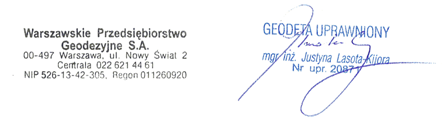 